ข้อเสนอโครงการประจำปีงบประมาณ พ.ศ.2563หน่วยอนุรักษ์สิ่งแวดล้อมธรรมชาติและศิลปกรรมท้องถิ่นชัยภูมิแผนงานที่ ๓	การเผยแพร่ความรู้เรื่องอนุรักษ์สิ่งแวดล้อมธรรมชาติและศิลปกรรมกิจกรรมที่ 1	การอบรมสัมมนาพัฒนาศักยภาพ โครงการ	สร้างเครือข่ายบุคลากรในการอนุรักษ์สิ่งแวดล้อมธรรมชาติและศิลปกรรมเมืองชัยภูมิ๑. หลักการและเหตุผล เนื่องจากประเทศไทยเป็นประเทศที่มีแหล่งธรรมชาติและแหล่งศิลปกรรมที่สวยงามของท้องถิ่นอยู่เป็นจำนวนมาก ซึ่งกระจัดกระจายทั่วประเทศ โดยเฉพาะแหล่งน้ำ แก่ง เกาะ ชายหาด ภูเขา ถ้ำ น้ำตก โป่งพุร้อน ซากดึกดาบรรพ์ ธรณีสัณฐานและภูมิลักษณวรรณา รวมถึงแหล่งศิลปกรรมที่สำคัญ เช่น วัดเก่า เจดีย์เก่า โบสถ์ หรือวิหาร สถูป ย่านชุมชนเก่า ชุมชนโบราณ กำแพงเมือง-คูเมือง เป็นต้น สิ่งแวดล้อมศิลปกรรมมีความสำคัญอย่างยิ่งในฐานะเป็นสิ่งที่ส่งเสริมและรักษาคุณค่าตลอดจนคุณภาพของศิลปกรรมให้ดำรงอยู่และมีความหมายมากยิ่งขึ้น จากการพัฒนาเศรษฐกิจและการเจริญเติบโตของเมือง รวมถึงการส่งเสริมการท่องเที่ยว ที่ไม่ได้มีการคำนึงถึงขีดความสามารถของการรองรับของพื้นที่ มีการจัดทำแผนแต่ขาดการนำแผนไปสู่การปฏิบัติ ขาดการดูแลรักษาที่ต้องอาศัยความร่วมมือจากทุกภาคส่วน ประกอบกับการมุ่งหวังรายได้ทางด้านเศรษฐกิจและการท่องเที่ยวเป็นหลัก ทำให้ทั้งตัวแหล่งธรรมชาติและแหล่งศิลปกรรม รวมถึงสิ่งแวดล้อมบริเวณโดยรอบของแหล่งถูกคุกคาม สถานการณ์เช่นนี้ได้เกิดขึ้นในหลายพื้นที่ ทำให้เกิดความเสียหายต่อแหล่งธรรมชาติและแหล่งศิลปกรรม รวมทั้งสภาพแวดล้อมโดยรอบ หากสิ่งแวดล้อมที่เกี่ยวเนื่องกับศิลปกรรมถูกทำลายหรือเสื่อมโทรมลงไป ย่อมส่งผลกระทบให้คุณภาพและคุณค่าของศิลปกรรมด้วย จนหมดความหมายในทึ่สุด และเพื่อให้การบริหารจัดการ หรือการป้องกันสิ่งแวดล้อมแหล่งธรรมชาติและแหล่งศิลปกรรม สำนักงานนโยบายและแผนทรัพยากรธรรมชาติและสิ่งแวดล้อมมีหน้าที่รับผิดชอบงานด้านอนุรักษ์สิ่งแวดล้อมธรรมชาติและศิลปกรรมให้บรรลุวัตถุประสงค์ให้สิ่งแวดล้อมศิลปกรรมได้รับการเอาใจใส่ดูแลรักษา และอนุรักษ์อย่างถูกต้องเหมาะสม รวมทั้งให้การอบรมสร้างจิตสำนึกแก่ประชาชน และหน่วยงานที่เกี่ยวข้อง เพื่อให้ท้องถิ่นเข้ามามีส่วนร่วมในการดำเนินงาน หน่วยอนุรักษ์สิ่งแวดล้อมธรรมชาติและศิลปกรรมจังหวัดชัยภูมิ เห็นความสำคัญของการเสริมสร้างความรู้ความเข้าใจ และความตระหนักในการอนุรักษ์คุ้มครองสิ่งแวดล้อมธรรมชาติและศิลปกรรม จึงมุ่งหวังให้ท้องถิ่น ได้เห็นคุณค่าความสำคัญและการมีส่วนร่วมในการอนุรักษ์สิ่งแวดล้อมธรรมชาติและศิลปกรรมของท้องถิ่น พร้อมทั้งเกิดเครือข่ายบุคลากรการดำเนินงานอนุรักษ์คุ้มครองสิ่งแวดล้อมธรรมชาติและศิลปกรรม เพื่อให้เกิดการประสานความร่วมมือกันในทุกภาคส่วน เกิดความสะดวก รวดเร็ว และสามารถขับเคลื่อนงานไปสู่เป้าหมายตามที่ต้องการ จึงได้จัดทำโครงการสร้างเครือข่ายบุคลากรในการอนุรักษ์สิ่งแวดล้อมธรรมชาติและศิลปกรรมเมืองชัยภูมิ๒. วัตถุประสงค์ ๒.๑ เพื่อสร้างจิตสำนึกและความตระหนักและความรู้ ความเข้าใจในการอนุรักษ์สิ่งแวดล้อมธรรมชาติและศิลปกรรมแก่กลุ่มเป้าหมาย ๒.๒ เพื่อสร้างเครือข่ายบุคลากรในการอนุรักษ์สิ่งแวดล้อมธรรมชาติและศิลปกรรมของท้องถิ่น 
 	๒.๓ เพื่ออนุรักษ์ไว้ซึ่งสิ่งแวดล้อมธรรมชาติและแหล่งศิลปกรรม  อันดีที่บรรพบุรุษของเราได้สั่งสมไว้ ๓. เป้าหมาย เกิดแนวร่วมด้านการอนุรักษ์สิ่งแวดล้อมธรรมชาติและศิลปกรรมในแต่ละท้องถิ่นที่ครอบคลุมทุกภาคส่วน ซึ่งจะเป็นกาลังสำคัญในการผลักดันให้การดำเนินงานด้านอนุรักษ์สิ่งแวดล้อมธรรมชาติและศิลปกรรมเกิดผลอย่างเป็นรูปธรรมและต่อเนื่องยั่งยืน ๔. ขอบเขตการดำเนินงาน อบรมเยาวชนเพื่อร่วมอนุรักษ์สิ่งแวดล้อมธรรมชาติและศิลปกรรมเมืองชัยภูมิ รูปแบบการดำเนินการ เป็นการนำความรู้ที่ได้รับไปใช้ในการอนุรักษ์ คุ้มครองและฟื้นฟูคุณภาพสิ่งแวดล้อมธรรมชาติและศิลปกรรมในระดับชุมชนท้องถิ่นและสร้างจิตสำนึก๕. กลุ่มเป้าหมาย   จำนวน  50  คน-  กลุ่มนักเรียนระดับมัธยมศึกษาโรงเรียนในจังหวัดชัยภูมิ๖. กิจกรรม ประกอบด้วย ๑. การอบรมสัมมนาเผยแพร่ความรู้เรื่องการอนุรักษ์สิ่งแวดล้อมธรรมชาติและศิลปกรรมเมืองชัยภูมิ โดยวิทยากรผู้มีความรู้๒.  ถอดบทเรียนจากความรู้ที่ได้สู่การปฏิบัติเพื่อการอนุรักษ์สิ่งแวดล้อมธรรมชาติและศิลปกรรมเมืองชัยภูมิที่ยั่งยืน๒. นำเยาวชนผู้เข้ารับการอบรมศึกษาแหล่งศิลปกรรม ในจังหวัดชัยภูมิ เพื่อสร้างจิตสำนึกและความตระหนักและความรู้ ความเข้าใจในการอนุรักษ์สิ่งแวดล้อมธรรมชาติและศิลปกรรม. 7. วัน เวลา สถานที่ -  โรงเรียนสตรีชัยภูมิ  อำเภอเมืองชัยภูมิ จังหวัดชัยภูมิ -  อนุสาวรีย์พระยาภักดีชุมพ (เจ้าพ่อพญาแล)-  ปรางกู่ -  พระเจ้าองค์ตื้อ (ภูพระ)-  ใบเสมาธินบ้านกุดโง้ง-  นครกาหลง-  เสมาหินบ้านคอนสวรรค์-  โบราณสถานคอนกู้- กู่แดง-  เมืองหามหอก-  พระธาตุหนองสามหมื่น-  พระธาตุกุดจอก* สถานที่อาจเปลี่ยนแปลงตามความเหมาะสม8. งบประมาณ        -  43,600 บาท 9. ระยะเวลาดาเนินการ      ๒ วัน 10. ผู้รับผิดชอบโครงการ หน่วยอนุรักษ์สิ่งแวดล้อมธรรมชาติและศิลปกรรมท้องถิ่น จังหวัดชัยภูมิ นางสาวคำพันธ์  มัทธุรถ โทร ๐๘๗ – ๒๖๐๙๓๘๕ โทรสาร   ๐๔๔-๘๑๖๒๘๘๑๑. ผลที่คาดว่าจะได้รับ ๑1.๑ กลุ่มเป้าหมายในพื้นที่ได้มีความรู้ความเข้าใจในการอนุรักษ์สิ่งแวดล้อมธรรมชาติและศิลปกรรม และมีการดาเนินงานร่วมกันเกิดเป็นเครือข่ายการเฝ้าระวังปัญหาสิ่งแวดล้อมธรรมชาติและศิลปกรรมในท้องถิ่น ๑1.๒ ได้ทะเบียนเครือข่ายบุคลากรในการอนุรักษ์สิ่งแวดล้อมธรรมชาติและศิลปกรรมของท้องถิ่นที่ผ่านการฝึกอบรมแล้ว เพื่อเป็นฐานข้อมูลสาหรับการดำเนินงานอย่างต่อเนื่องต่อไป ประมาณการค่าใช้จ่าย - ค่าตอบแทนวิทยากร ( ๖๐๐ บาท x ๔ คน x  ๖ ชั่วโมง ) = ๑๔,๔๐๐ บาท - ค่าอาหารสำหรับผู้เข้ารับการอบรม ( 5๐ คน x ๖๐ บาท x  ๒ มื้อ) = ๖,0๐๐ บาท - ค่าอาหารว่างและเครื่องดื่มสำหรับผู้เข้ารับการอบรม ( 5๐ คน x 25 บาท x 4 มื้อ) = 5,๐๐๐ บาท - ค่าเช่าเหมารถ = ๑0,๐๐๐ บาท- ค่าเช่าสถานที่ = ๑,๕๐๐ บาท - ค่าวัสดุและเอกสารประกอบการอบรม = 2,200 บาท - ค่าทำเอกสารสรุปผลการประเมิน = ๒๐๐ บาท -  ค่าป้ายไวนิล  ๘๐๐ บาท-  ค่าเบี้ยเลี้ยงครู (คณะทำงาน)  = ๓,๕๐๐ บาทรวม  43,600 บาท หมายเหตุ  ถัวเฉลี่ยทุกรายการ                                                    ผู้รับผิดชอบโครงการ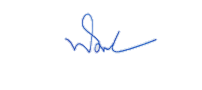                                                  (นางสาวคำพันธ์  มัทธุรถ)เจ้าหน้าที่หน่วยอนุรักษ์สิ่งแวดล้อมธรรมชาติและศิลปกรรมจังหวัดชัยภูมิ